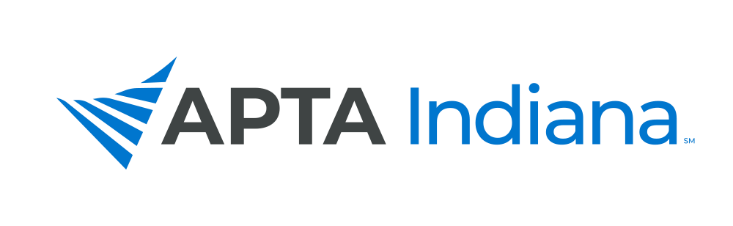 2020 ANNUAL REPORTBoard/Committee/SIG Position: Continuing Education Review Committee Chair Name: Donna Peterson INCLUDE ADDITIONAL INFORMATION NOT RELATED TO THE STRATEGIC PLAN HERE1. Income from CE reviews: As of 7/31/20 - $18,810 in CE Review Application Income 2. Amount paid to reviewer for review of # applications for CE credit: As of 7/31/20 - $1,370 paid to Reviewers for Review of Applications3. Applications: As of 9/21/2020 – Received 172 applications in 2020 from sponsors and 4 from individuals - number of applications down from last year ( 241 by 8/31/19) 4. 3 current reviewers - will continue to look for a 4th reviewer to start next year's cycle.  APTA INDIANA STRATEGIC PLAN UPDATE FOR TRACKING SHEETAPTA INDIANA STRATEGIC PLAN UPDATE FOR TRACKING SHEETGOAL & STRATEGY #UPDATE